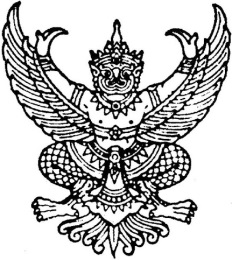 ที่ สน ๐๐๓๓.๐๐๒/        	โรงพยาบาลโคกศรีสุพรรณ                                                                          	ถนนศูนย์ราชการ สน ๔๗๐๐๐    	๓๐  มิถุนายน  ๒๕๖๖เรื่อง  ขอกำหนดสิทธิ์การใช้งาน PM อำเภอในระบบคลังข้อมูลสุขภาพจังหวัดสกลนคร Health Data Centerเรียน  นายแพทย์สาธารณสุขจังหวัดสกลนครสิ่งที่ส่งมาด้วย    สำเนาคำสั่งแต่งตั้ง PM ระดับอำเภอ				      จำนวน  1  ฉบับด้วยโรงพยาบาลโคกศรีสุพรรณ  ได้มีคำสั่งโรงพยาบาลโคกศรีสุพรรณ คำสั่งที่..../2566            เรื่อง แต่งตั้ง PM ระดับอำเภอโคกศรีสุพรรณ เพื่อการดำเนินงานด้านระบบสารสนเทศ การตรวจสอบคุณภาพข้อมูล การวิเคราะห์ข้อมูลข่าวสารสุขภาพ รวมทั้งกำหนดแนวทางการปฏิบัติงานด้านระบบสารสนเทศของอำเภอให้ข้อมูลมีความสมบูรณ์  มีคุณภาพ ความน่าเชื่อถือและความถูกต้อง สามารถนำไปใช้ประโยชน์ในระดับต่างๆได้ นั้น ในการนี้โรงพยาบาลโคกศรีสุพรรณ จึงขอส่งคำสั่งแต่งตั้ง PM ระดับอำเภอ เพื่อกำหนดสิทธิ์การเป็น PM ระดับอำเภอ ในระบบคลังข้อมูลสุขภาพจังหวัดสกลนคร Health Data Center เอกสารตามที่แนบเรียนมาพร้อมนี้จึงเรียนมาเพื่อโปรดทราบขอแสดงความนับถือกลุ่มงานพัฒนายุทธศาสตร์สาธารณสุขโทร. ๐ ๔๒๗๑ ๑๑๕๗ ต่อ ๑๑๒๒-๑๑๒๓โทรสาร ๐ ๔๒๗๑ ๑๑๕๗ ต่อ ๑๐๐๑ไปรษณีย์อิเล็กทรอนิกส์  pho4701@health.moph.go.thคำสั่งโรงพยาบาลโคกศรีสุพรรณ                                                     ที่                /  ๒๕6๖เรื่อง   แต่งตั้ง PM ระดับอำเภอโคกศรีสุพรรณ--------------------------------------------------------------------------------------------------ด้วย  โรงพยาบาลโคกศรีสุพรรณ ได้ให้ความสำคัญในการพัฒนาคุณภาพข้อมูล                      ในคลังข้อมูลสุขภาพ Health Data Center (HDC)  ที่บันทึกและจัดเก็บตามมาตรฐานโครงสร้างข้อมูล ๔๓ แฟ้ม  เพื่อกำกับติดตาม การวิเคราะห์ และตรวจสอบคุณภาพข้อมูลด้านระบบข้อมูลสุขภาพ Health Data Center ของอำเภอโคกศรีสุพรรณ รวมถึงการข้อมูลนำไปใช้ประโยชน์ระดับพื้นที่ได้อย่างมีประสิทธิภาพและถูกต้อง นั้น  จึงขอแต่งตั้ง PM  ระดับอำเภอ ดังต่อไปนี้นาง...........................................................ตำแหน่ง......................................... เป็น PM งาน :………………………………………………………………………………นาง...........................................................ตำแหน่ง......................................... เป็น PM งาน :……………………………………………………………………………….มีหน้าที่ ดังต่อไปนี้พิจารณา  วินิจฉัย  ดำเนินการให้มีข้อมูลสถานการณ์ปัจจุบัน มีความครอบคลุมของการรายงาน  ความถูกต้อง  และความทันเวลา  พิจารณาให้มีการปฏิบัติตามแนวทางในการตรวจสอบคุณภาพการบันทึกข้อมูล ข้อมูลการให้รหัสโรคและหัตถการ  และการนำข้อมูลมาวิเคราะห์เพื่อใช้ประโยชน์  กำหนดให้มีการปฏิบัติตามแนวทางมาตรฐานการบันทึก การจัดเก็บ การส่งออกข้อมูลตามแฟ้มมาตรฐาน การวิเคราะห์ข้อมูล การจัดทำสถิติ และการป้องกันความลับของผู้ป่วย  กำหนดให้มีการตรวจสอบคุณภาพข้อมูลในระดับอำเภอ  การคืนข้อมูลกลับให้พื้นที่  สามารถตรวจสอบคุณภาพข้อมูลในระบบคลังข้อมูลสุขภาพจังหวัดสกลนคร Health Data Center รายงานข้อมูลภาพรวมของอำเภอได้  ปฏิบัติงานอื่นใดตามที่ได้รับมอบหมายทั้งนี้ ตั้งแต่บัดนี้เป็นต้นไปสั่ง ณ วันที่          เดือน มิถุนายน  พ.ศ. ๒๕6๖
              (นาง..........................................)            ผู้อำนวยการโรงพยาบาลโคกศรีสุพรรณ       (ปล.ลงนามโดยประธาน คปสอ. อำเภอ)ช่องทางการส่งเอกสาร 1.ผ่านระบบ สารบัญหนังสือราชการที่ ติดต่อราชการ ธุรการหน่วยงานเป็นผู้ดำเนินการส่ง                 ในระบบ  http://203.157.177.6/archives/2.ส่งผ่าน E-mail : ict_sakon@hotmail.com  แจ้งขอกำหนดสิทธิ์ PM อำเภอ....ผู้ที่จะขอสิทธิ์ PM อำเภอได้ ต้องมี Username/Password ในระบบ HDC 
ในจังหวัดสกลนคร ก่อน ถึงจะสามารถขอสิทธิ์ PM อำเภอได้ หากไม่มีขอให้ ทำการลงทะเบียนเพื่อขอสมัครใช้งาน HDC Link ลงทะเบียนhttps://snk.hdc.moph.go.th/hdc/admin/consent.php